Contexte professionnel 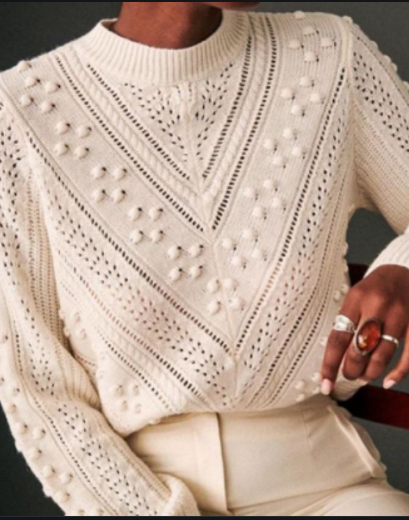 Made-Style conçoit des vêtements et accessoires tricotés ainsi que des panneaux muraux décoratifs tricotés également. Elle crée des modèles dans ses locaux de Paris puis les fait fabriquer par des entreprises spécialisées en France et en Italie.Vous êtes stagiaire dans la société qui a été créée et qui est dirigée par Hal Waits.M. Waits envisage de faire certifier la société dans le cadre de l’écolabel européen.Le chiffrage prévisionnel des dépenses est le suivant :Équipe de pilotage : 3 personnes qui se réunissent une demi-journée par semaine pendant 6 mois pour coordonner le projet et une demi-journée chacune pour réaliser les contrôles, modifier les procédures et constituer les documents indispensables.Salaire moyen 3 300 €/mois brut, sur 13 mois de salaire : charges salariales 22 % et charges patronales 60 %.Coût de la société d’audit et de certification : 5 000 €.Coûts administratifs divers : une attaché(e) de gestion à quart de temps sur 6 mois (Salaire 1 900 €/mois brut, sur 13 mois de salaire : charges salariales 22 % et charges patronales 60 %.L’entreprise ferme 5 semaines par an pour les congés payés et travaille 5 jours par semaine.Travail à faireCalculez le coût prévisionnel de la certification.Mission 2 – Calculer le coût de la certificationMission 2 – Calculer le coût de la certification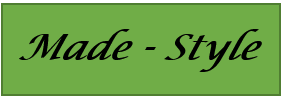 Durée : 30’   ou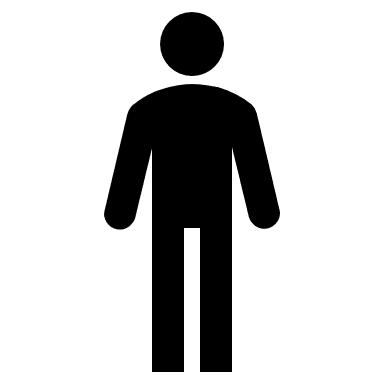 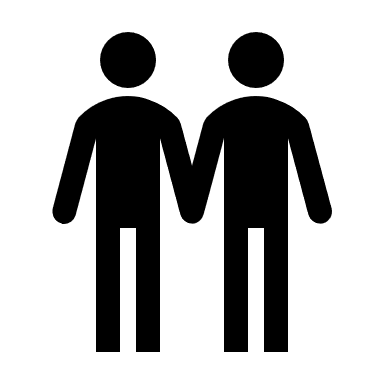 Source